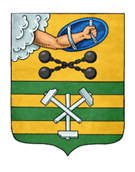 ПЕТРОЗАВОДСКИЙ ГОРОДСКОЙ СОВЕТ27 сессия 29 созываРЕШЕНИЕот 14 июня 2024 г. № 29/27-415О применении к депутату Петрозаводского городского Совета 
меры ответственности, предусмотренной частью 7.3-1 статьи 40 Федерального закона от 06.10.2003 № 131-ФЗ «Об общих принципах организации местного самоуправления в Российской Федерации»В соответствии с частью 7.3-2 статьи 40 Федерального закона 
от 06.10.2003 № 131-ФЗ «Об общих принципах организации местного самоуправления в Российской Федерации», статьей 5.2.1 Закона Республики Карелия от 12.11.2007 № 1128-ЗРК «О некоторых вопросах правового положения лиц, замещающих муниципальные должности в органах местного самоуправления в Республике Карелия», Решением Петрозаводского городского Совета от 02.02.2021 № 28/37-673 «Об утверждении порядка принятия решения о применении к депутату Петрозаводского городского Совета, Главе Петрозаводского городского округа мер ответственности, предусмотренных частью 7.3-1 статьи 40 Федерального закона от 06.10.2003 № 131-ФЗ «Об общих принципах организации местного самоуправления 
в Российской Федерации», на основании представления прокурора города Петрозаводска об устранении нарушений законодательства в сфере противодействия коррупции от 29.03.2024 № 86-03-2024 Петрозаводский городской СоветРЕШИЛ:Применить к депутату Петрозаводского городского Совета Тужиковой Ольге Геннадьевне меру ответственности, предусмотренную частью 7.3-1 статьи 40 Федерального закона от 06.10.2003 № 131-ФЗ «Об общих принципах организации местного самоуправления в Российской Федерации», в виде предупреждения.ПредседательПетрозаводского городского Совета                                             Н.И. Дрейзис